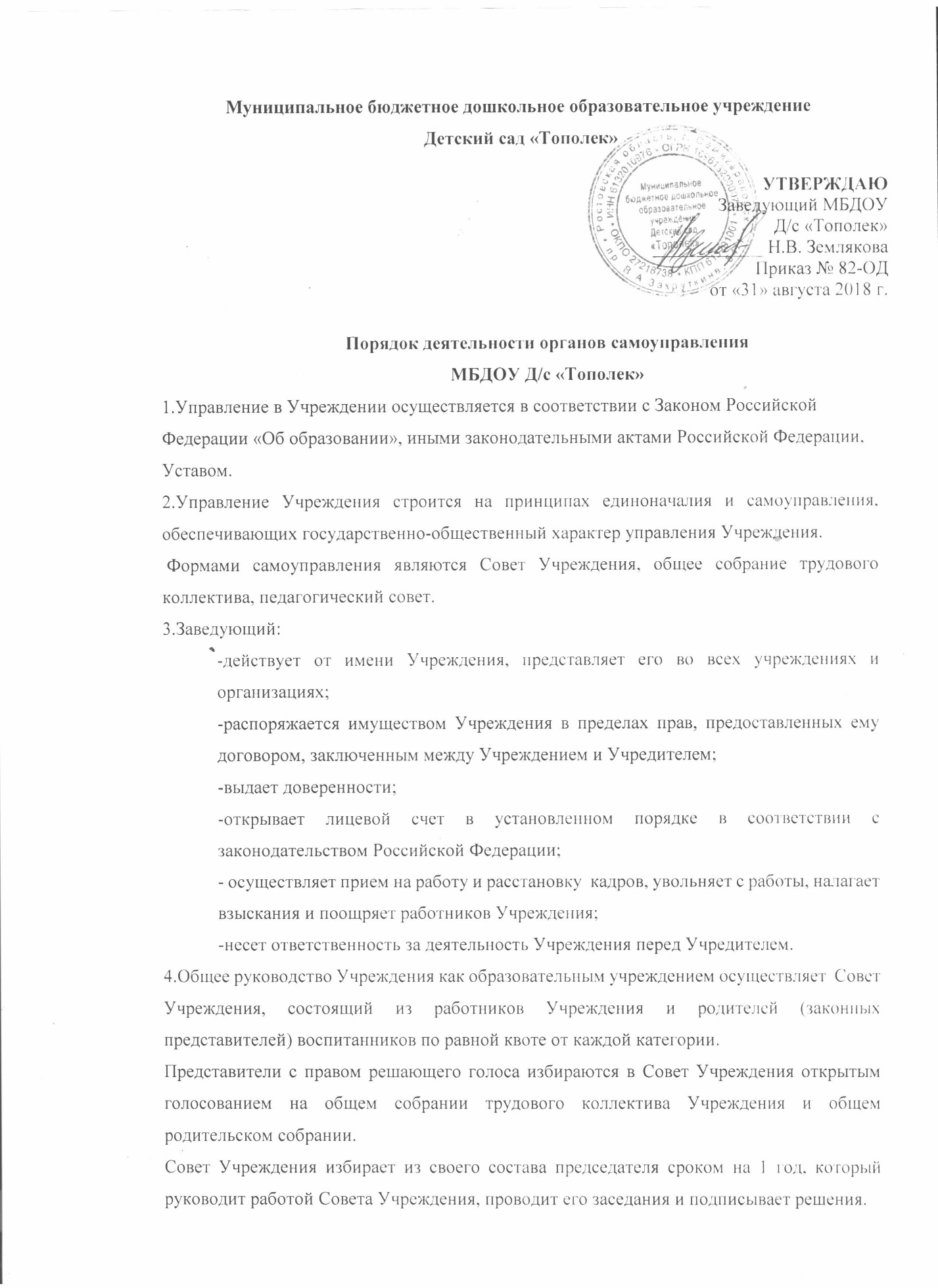 Порядок деятельности органов самоуправления МБДОУ Д/с «Тополек»1.Управление в Учреждении осуществляется в соответствии с Законом Российской Федерации «Об образовании», иными законодательными актами Российской Федерации, Уставом.2.Управление Учреждения строится на принципах единоначалия и самоуправления, обеспечивающих государственно-общественный характер управления Учреждения. Формами самоуправления являются Совет Учреждения, общее собрание трудового коллектива, педагогический совет. 3.Заведующий:-действует от имени Учреждения, представляет его во всех учреждениях и организациях;-распоряжается имуществом Учреждения в пределах прав, предоставленных ему договором, заключенным между Учреждением и Учредителем;-выдает доверенности;-открывает лицевой счет в установленном порядке в соответствии с законодательством Российской Федерации;- осуществляет прием на работу и расстановку  кадров, увольняет с работы, налагает взыскания и поощряет работников Учреждения;-несет ответственность за деятельность Учреждения перед Учредителем.4.Общее руководство Учреждения как образовательным учреждением осуществляет  Совет Учреждения, состоящий из работников Учреждения и родителей (законных представителей) воспитанников по равной квоте от каждой категории.Представители с правом решающего голоса избираются в Совет Учреждения открытым голосованием на общем собрании трудового коллектива Учреждения и общем родительском собрании.Совет Учреждения избирает из своего состава председателя сроком на 1 год, который руководит работой Совета Учреждения, проводит его заседания и подписывает решения.Совет Учреждения созывается председателем в любом случае, если этого требуют интересы Учреждения, но не реже 4 раз в год.Процедура голосования, а также иные моменты деятельности Совета Учреждения определяется положением о Совете Учреждения. Решение, принятое в пределах компетенции Совета Учреждения и не противоречащее законодательству, является обязательным к исполнению в Учреждения.К исключительной компетенции Совета Учреждения относятся:- утверждение перспективного плана развития Учреждения (ресурсной базы Учреждения, качества образовательного процесса, хозяйственной деятельности, ремонтных работ и пр.);- рассмотрение вопроса о дополнительных источниках финансирования на развитие материально-технической базы Учреждения;- координация деятельности педагогов, родителей (законных представителей), общественных организаций по вопросам воспитания и образования в Учреждения;- заслушивание отчета администрации Учреждения о расходовании бюджетных ассигнований и использовании иных источников финансирования;- представление интересов Учреждения в органах управления образованием, общественных объединениях и других организациях.5. В управлении Учреждения принимает участие Общее собрание трудового коллектива, которое собирается по мере необходимости, но не реже 3-х раз в год.Общее собрание трудового коллектива вправе принимать решение, если в его работе участвуют более половины работников Учреждения, для которых Учреждение является основным местом работы. Решения общего собрания принимаются простым большинством голосов присутствующих на собрании.В состав общего собрания могут входить с правом решающего голоса все работники Учреждения. Процедура голосования, а также иные моменты деятельности трудового коллектива Учреждения, определяется положением об общем собрании трудового коллектива Учреждения.К исключительной компетенции Общего собрания трудового коллектива Учреждения относятся:- принятие Устава Учреждения, изменений и дополнений к нему;-определение направлений экономической деятельности Учреждения;-утверждение (согласование) Правил внутреннего трудового распорядка по представлению заведующего Учреждения;-рассмотрение всех вопросов, вносимых в повестку дня администрацией, организациями и отдельными членами коллектива Учреждения;-принятие решения о необходимости заключения с администрацией коллективного договора, утверждение и принятие его и уполномочия профкома или иного общественного органа подписать его от имени трудового коллектива;-заслушивание ежегодного отчета администрации Учреждения о выполнении коллективного договора;-избрание профсоюзных или иных общественных органов;-в случае необходимости определение численности и срока полномочий комиссии по трудовым спорам Учреждения, избрание её членов;-выдвижение коллективных требований работников Учреждения к администрации и избрание полномочных представителей для участия в решении коллективного трудового спора;-принятие решения об объявлении забастовки и выбора органа, возглавляющего забастовку.6.Управление педагогической деятельностью осуществляет Педагогический совет – коллегиальный орган, объединяющий всех педагогических работников Учреждения.Педагогический совет под председательством заведующего Учреждения:- определяет стратегию в совершенствовании образовательного процесса в Учреждении;- обсуждает и производит выбор различных вариантов содержания образования, форм, методов образовательного процесса и способов их реализации;- организует работу по повышению квалификации педагогических работников, развитию их творческих инициатив;- проводит подготовительную работу по аттестации педагогических кадров Учреждения;- принимает решение о представлении к награждению педагогических работников;- делегирует представителей педагогического коллектива в Совет Учреждения;- рассматривает и обобщает результаты коррекционно-развивающей и образовательной деятельности Учреждения;- проводит разработку, обсуждение и принятие годовых и перспективно-тематических планов и других документов, регулирующих образовательный процесс.